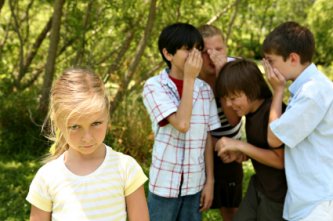 	Definition: _________________________________________________________So how do people have so much influence on us?!!! How do they do that?!! It’s called…. __________________________ThreatsBlackmailMocking/TeasingGuilt TripsBargainingFlatteryBribing ______________________________________________________________________________________1)2)3)NEGATIVEPOSITIVE